Publicado en Granada el 10/04/2019 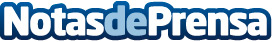 Granada se abre como referente en el ámbito FP, a través del Centro de Formación Internacional Reina IsabelC.F.I. nace como centro de estudios adaptado a la evolución persistente en el entorno profesional, con un sistema educativo amoldado a los cambios y a la realidad social de la actualidadDatos de contacto:Centro de Formación Internacional Reina Isabel958072237Nota de prensa publicada en: https://www.notasdeprensa.es/granada-se-abre-como-referente-en-el-ambito-fp Categorias: Educación Andalucia http://www.notasdeprensa.es